Hello!Najprej ponovi besede s pomočjo kartic, ki jih najdeš na tej povezavi: https://www.bookwidgets.com/play/JQ6VJU?teacher_id=6534550900441088. Poglej sličico in jo poimenuj. Če potrebuješ pomoč, klikni na sličico. Ta se obrne in ti ponudi zapisano besedo ali zvočnik.Potem poišči skrite besede (klik): https://www.bookwidgets.com/play/HQ5KH9?teacher_id=6534550900441088Nazadnje preveri svoje znanje in reši kviz. Rešuj sam/a, brez pomoči. Le tako bom vedela, kje ti lahko še pomagam. Kviz najdeš tukaj: https://www.bookwidgets.com/play/LQ5DL9?teacher_id=6534550900441088. Po reševanju kviza klikni na SUBMIT (poglej sliko).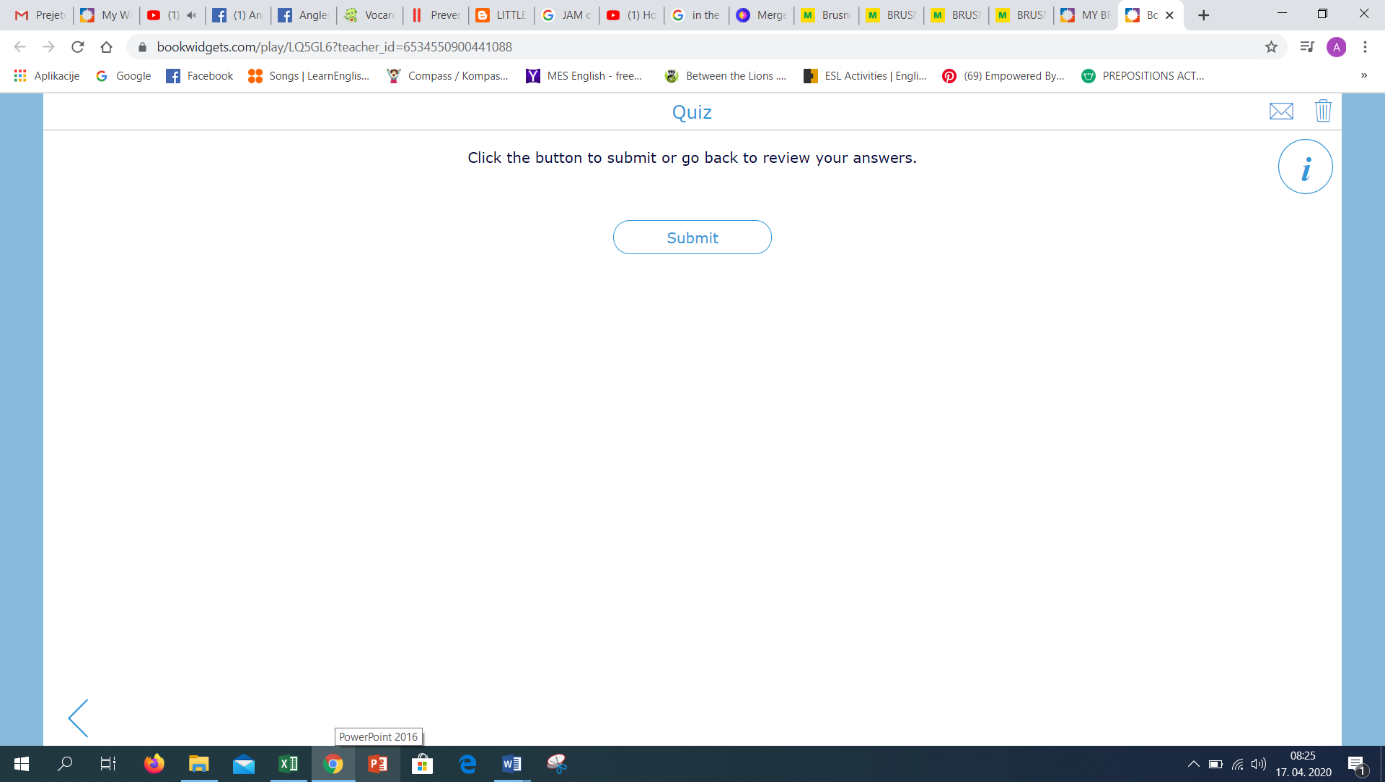 Vpiši samo svoje ime (student name) in klikni SEND (poglej sliko).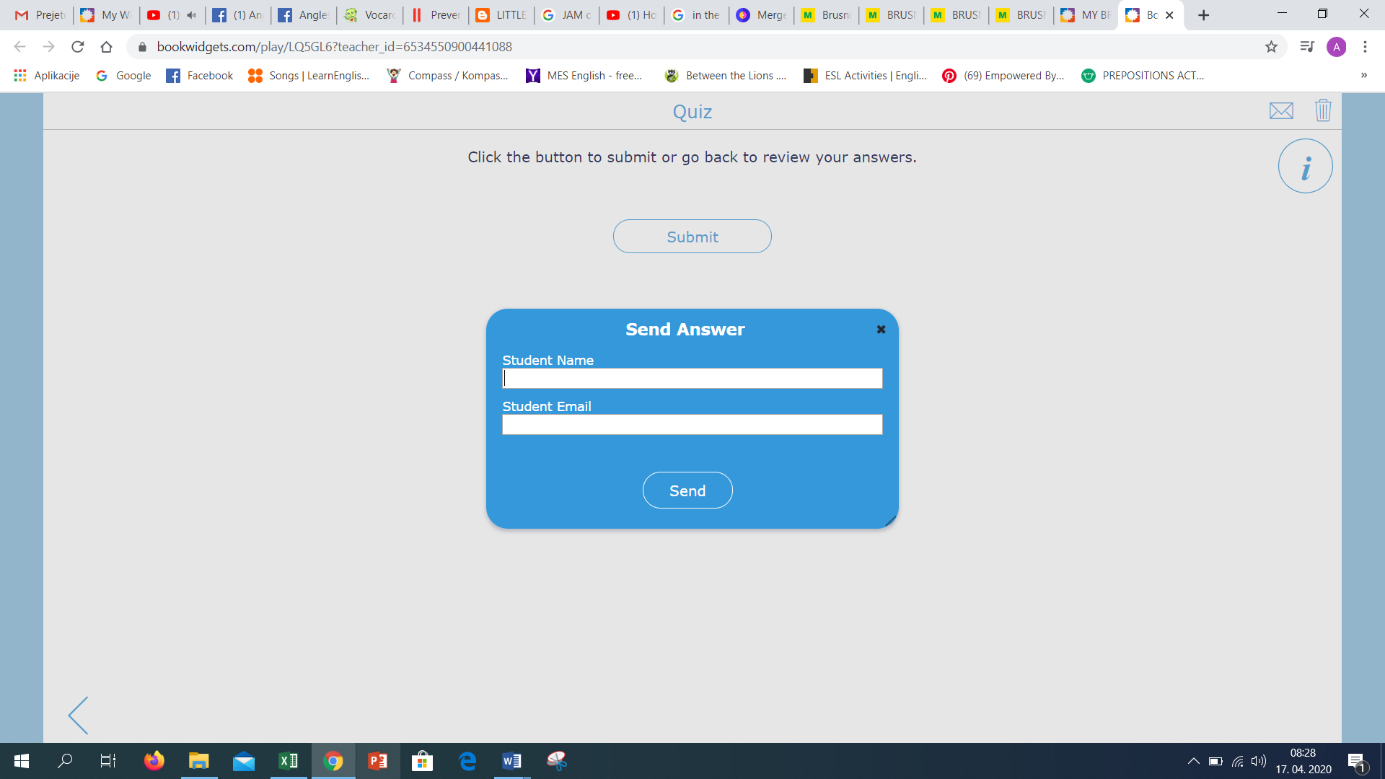 Srečno! Učiteljica Anja